Kokaryev Yuriy NikolaevichExperience:Position applied for: PumpmanDate of birth: 04.10.1981 (age: 36)Citizenship: UkraineResidence permit in Ukraine: NoCountry of residence: UkraineCity of residence: OdessaPermanent address: M. GRUSHEVSKOGO 52.52Contact Tel. No: +38 (048) 237-10-00 / +38 (093) 590-56-10E-Mail: kokaryev@ukr.netSkype: kokaryev81U.S. visa: Yes. Expiration date 10.06.2027E.U. visa: NoUkrainian biometric international passport: Not specifiedDate available from: 20.06.2017English knowledge: GoodMinimum salary: 2900 $ per monthPositionFrom / ToVessel nameVessel typeDWTMEBHPFlagShipownerCrewingPumpman12.09.2015-12.03.2016LiberaOil Product Tanker41375-VallettaMedcare Shipping S.A.EurocrewingPumpman19.09.2014-18.05.2015MarveaOil Chemical Tanker41375-VallettaMedcare Shipping S.A.EurocrewingPumpman12.12.2013-05.08.2014Stolt IslandChemical Tanker45393-Cayman Is.Stolt Tankers B.V.Acomarine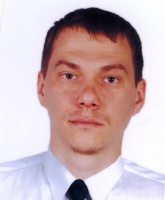 